ID zveřejněné smlouvy se zapíše do pole „Návazný záznam“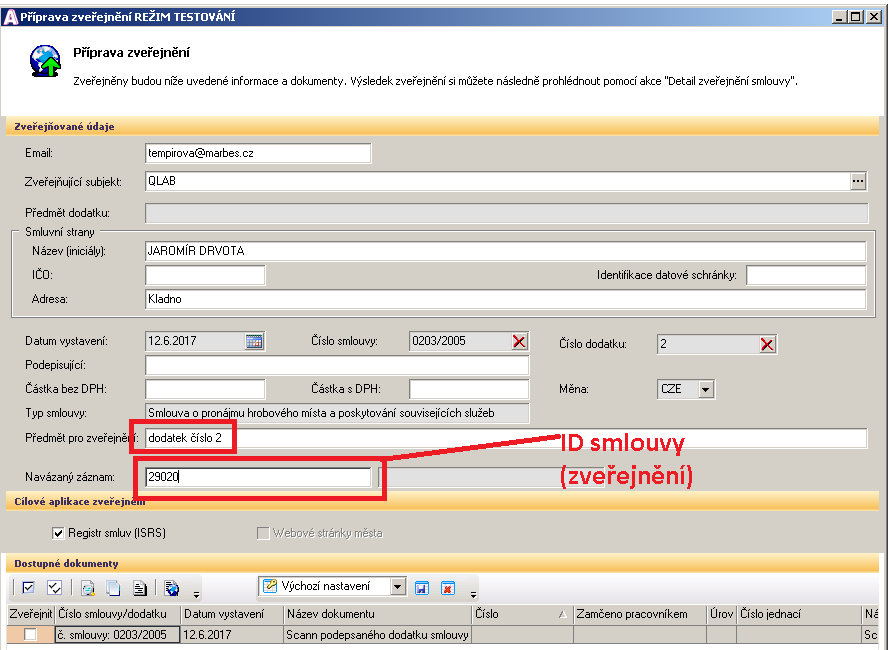 Zveřejněný dodatek má vlastní ID (odlišné od původní smlouvy)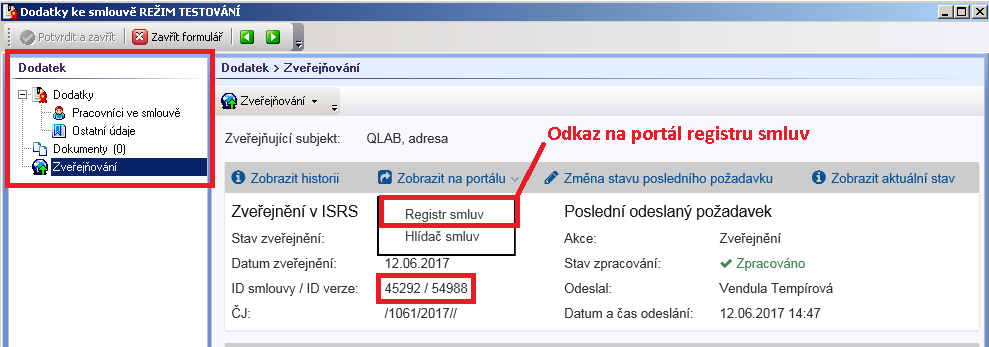 Pří zobrazení dodatku na portále registru smluv je u dodatku odkaz původní smlouvu.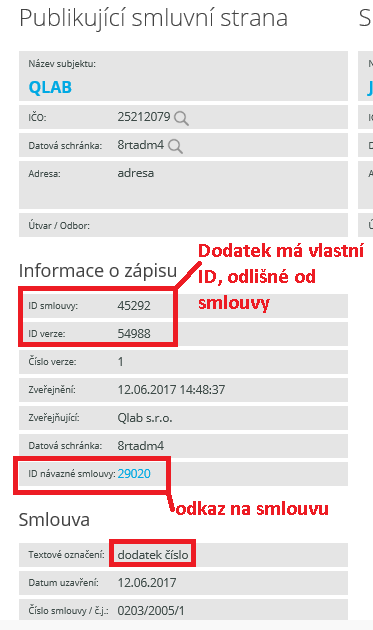 